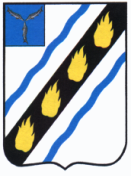 АДМИНИСТРАЦИЯЗОЛОТОСТЕПСКОГО МУНИЦИПАЛЬНОГО ОБРАЗОВАНИЯ
СОВЕТСКОГО МУНИЦИПАЛЬНОГО РАЙОНАСАРАТОВСКОЙ ОБЛАСТИПОСТАНОВЛЕНИЕот 02.10.2017   № 30с. АлександровкаО внесении изменений в постановлениеадминистрации Золотостепского  муниципальногообразования  от 23.06.2014 № 14	В соответствии с Федеральным  законом от 04.05.2011 № 99-ФЗ «О лицензировании отдельных видов деятельности» и руководствуясь Уставом Золотостепского муниципального образования Советского муниципального  района Саратовской области, администрация Золотостепского муниципального образования Советского муниципального района Саратовской областиПОСТАНОВЛЯЕТ:1.Внести в постановление администрации Золотостепского муниципального образования от 23.06.2014г. № 14 «Об утверждении порядка организации сбора и накопления отработанных ртутьсодержащих ламп на территории Золотостепского муниципального образования» следующие изменения:	- изложить подпункт 5  пункта 1.3 в следующей редакции:	«специализированные организации» - юридические лица и индивидуальные предприниматели, осуществляющие сбор, использование, обезвреживание, транспортирование и размещение отработанных ртутьсодержащих ламп, имеющие лицензии на деятельность по сбору, транспортированию, обработке, утилизации, обезвреживанию, размещению отходов I - IV классов опасности;»2. Настоящее постановление  вступает в силу со дня официального опубликования в установленном порядке.Глава Золотостепскогомуниципального образования                                     А.В. Трушин